муниципальное бюджетное общеобразовательное учреждение« Селиховская средняя общеобразовательная школа» Курского района Курской области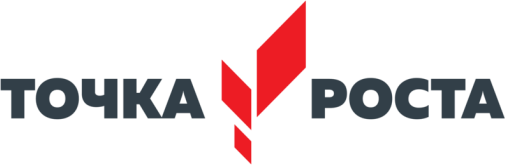 РАБОЧАЯ ПРОГРАММАпо курсу внеурочной деятельности «Я познаю мир» 6кл(с использованием цифрового и аналогового оборудованияцентра естественнонаучной и технологической направленностей «Точка роста») Уровень: основное общее образование.                                                          Срок реализации: 1 год Учитель: Морозова Любовь Ивановна2023-2024 учебный годд. Селиховы ДворыПОЯСНИТЕЛЬНАЯ ЗАПИСКА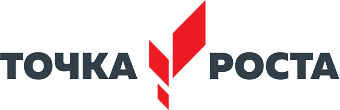 Современный учебный процесс направлен не столько на достижение результатов в области предметных знаний, сколько на личностный рост ребенка. Обучение по новым образовательным стандартам предусматривает организацию внеурочной деятельности, которая способствует раскрытию внутреннего потенциала каждого ученика, развитие и поддержание его таланта.Одним из ключевых требований к биологическому образованию в современных условиях и важнейшим компонентов реализации ФГОС является овладение учащимися практическими умениями и навыками, проектно – исследовательской деятельностью. Программа «Я познаю мир » направлена на формирование у учащихся 6 класса интереса к изучению биологии, развитие практических умений, применение полученных знаний на практике с использованием оборудования Центра естественно-научной и технологической направленностей «Точка роста», подготовка учащихся к участию в олимпиадном движении.На базе центра "Точка роста" обеспечивается реализация образовательных программ естественнонаучной и технологической направленностей, разработанных в соответствии с требованиями законодательства в сфере образования и с учетом рекомендаций Федерального оператора учебного предмета «Биология».Рабочая программа составлена на основе:Закон Российской Федерации «Об образовании в Российской Федерации» от 29.12.2012г. №273-ФЗ;Федеральный государственный образовательный стандарт основного общего образования, утвержденный приказом Минобрнауки России от 17.12.2010 № 1897 «Об утверждении и введении в действие федеральногоРоссии от 29.12.2014 №1644)Методические рекомендации по реализации образовательных программ естественнонаучной и технологической направленностей по биологии с использованием оборудования центра «Точка роста». Методическое пособие. – Москва, 2021 гВ соответствии с ООП ООО МБОУ « Селиховская средняя общеобразовательная школа» Курского района Курской областиЦель курса:формирование и развитие познавательного интереса к биологии как науке о живой природе.Задачи курса:-формирование системы научных знаний о системе живой природы и начальных представлений о биологических объектах, процессах, явлениях, закономерностях;-приобретение опыта использования методов биологической науки для проведения несложных биологических экспериментов с использованием оборудования Центра естественно-научной и технологической направленностей«Точка роста»;естественно-научной и технологической направленностей «Точка роста»;-подготовка учащихся к участию в олимпиадном движении;-формирование основ экологической грамотности.Место предмета (курса) в учебном планеПредставленная рабочая программа соответствует программе основного общего образования. Срок реализации программы – один год (34 часа , 1 час в неделю в течение 1года).Учебно-методическое обеспечение/ А. В. Теремов, В. С. Рохлов, С. Е. Мансурова. —М. : Просвещение, 2021.Учебно-методическое обеспечение курса включает в себя учебное пособие для учащихся и программу курса. Учебное пособие для учащихся обеспечивает содержательную часть курса. Содержание пособия разбито на параграфы, включает дидактический материал (вопросы, упражнения, задачи, домашний эксперимент), практические работы.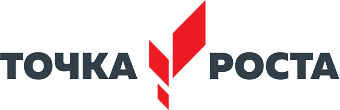 Содержание программы Введение (3 часа)Разнообразие живых существ и их основные потребности. Условия жизни организмовПрактическая работа. «Наблюдение за живыми существами, выделение их существенных признаков»Разнообразие живых организмов. Среды жизни (1 1 ч )Систематика	живых организмов. Среда обитания . Экологические факторы. Деятельность человека как экологический фактор. Адаптация организмов к водной среде обитания. Наземно – воздушная среда жизни.Наземно – воздушная среда жизни. Свойства воздуха. Дыхание как способ получения энергии Роль тепла в жизни живых существ. Организменная среда жизни. Цикла развития паразитических червей.Практическое работа «Систематика растений и животных»Лабораторная работа «Наличие полостей, наполненных воздухом у водных растений» Практическое работа «Изготовление модели природного сообщества»Практическое работа «Составление простейших схем цепей питания»Клеточное строение растительных организмов ( 8ч)История изучения клетки Бактерии. Роль пластид в жизни растений Процесс деления клетки. Значение деления клеток для роста и развития организмаПрактическое работа «Порядок работы с микроскопом»Лабораторная работа«Строение клетки» Лабораторная работа«Строение бактерий»Практическое работа «Сравнительная характеристика клеток растений, грибов иЛабораторная работа«Разнообразие одноклеточных организмов», «Колониальные и многоклеточные организмы»Ткани живых организмов ( 6ч)Строение покровной ткани листа»	Проведение органических и минеральных веществ по стеблю Запасающая ткань в клубнях картофеля Соединительные ткани животных.Лабораторная работа «Строение покровной ткани листа»Лабораторная работа «Проведение органических и минеральных веществ по стеблю»Лабораторная работа «Определение запасающей ткани в клубнях картофеля» Лабораторная работа	«Соединительные ткани животных»В царстве растений – (6ч)Удивительные растения .Кто раскрасил мир растений? Почему вкус плодов и ягод разный Тайны листа растений.Корень.Транспорт веществ в растении.Мини – исследование: «Почему вкус плодов и ягод разный?»Лабораторная работа. « Какое самое маленькое цветковое растение может превратить озеро в болото?»Лабораторная работа « Почему у герани лист зелёный, а лепестки красные. Изучение пластид под микроскопом.» Лабораторная работа . «.Почему арбуз сладкий, а лимон кислый. Рассматривание вакуолей с клеточным соком».Лабораторная работа « Почему крапива жжётся, а герань пахнет? Рассматривание волосков эпидермиса растений».Лабораторная работа	« Почему корни растений всасывают так много воды? Корневые волоски под микроскопом. Зачем корню чехлик?»Планируемые результаты освоения обучающимися программы внеурочной деятельностиЛичностные результаты:-формирование коммуникативной компетентности в общении и сотрудничестве со сверстниками, старшими и младшими в процессе образовательной, общественно полезной, учебно-исследовательской, творческой и других видов деятельности;-ормирование понимания ценности здорового и безопасного образа жизни; усвоение правил индивидуального и коллективного безопасного поведения в чрезвычайных ситуациях, угрожающих жизни и здоровью людей, правил поведения на транспорте и на дорогах;формирование экологической культуры на основе признания ценности жизни во всех её проявлениях и необходимости ответственного, бережного отношения к окружающей среде;осознание значения семьи в жизни человека и общества; принятие ценности семейной жизни; уважительное и заботливое отношение к членам своей семьи;развитие эстетического сознания через освоение художественного на, творческой деятельности эстетического характера.Метапредметные результаты:умение самостоятельно определять цели своего обучения, ставить и формулировать для себя новые задачи в учёбе и познавательной деятельности, развивать мотивы и интересы своей познавательной деятельности;умение самостоятельно планировать пути достижения целей, в том числе альтернативные, осознанно выбирать наиболее эффективные способы решения учебных и познавательных задач;умение соотносить свои действия с планируемыми результатами осуществлять контроль своей деятельности в процессе достижения результата, определять способы действий в рамках предложенных условий и требований, корректировать свои действия в соответствии с изменяющейся ситуацией;умение оценивать правильность выполнения учебной задачи, собственные возможности её решения;владение основами самоконтроля, самооценки, принятия решений и осуществления осознанного выбора в учебной и познавательной деятельности;умение определять понятия, создавать обобщения, устанавливать аналогии, классифицировать, самостоятельновыбирать основания и критерии для классификации, устанавливать причинно-следственные связи, строить логическое рассуждение, умозаключение и делать выводы;чувств, мыслей и потребностей, планирования и регуляции своей деятельности; владение устной и письменной речью, монологической контекстной речьюформирование и развитие компетентности в области использовании.Регулятивные-Самостоятельно обнаруживать и формулировать учебную проблему, определять цель учебной деятельности, выбирать тему проекта. · Выдвигать версии решения проблемы, осознавать конечный результат, выбирать из предложенных и искать самостоятельно средства достижения цели.-Составлять (индивидуально или в группе) план решения проблемы (выполнения проекта).-Работая по плану, сверять свои действия с целью и, при необходимости, исправлять ошибки самостоятельно.-В диалоге с учителем совершенствовать самостоятельно выработанные критерии оценки.Познавательные-Анализировать, сравнивать, классифицировать и обобщать факты иявления. Выявлять причины и следствия простых явлений.-Осуществлять сравнение и классификацию, самостоятельно выбирая основания и критерии для указанных логических операций; строить классификацию на основе дихотомического деления (на основе отрицания).-Строить логическое рассуждение, включающее установление причинно-следственных связей.-Создавать схематические модели с выделением существенных характеристик объекта.-Составлять тезисы, различные виды планов (простых, сложных и т.п.). Преобразовывать информацию из одного вида в другой (таблицу в текст и пр.).-Вычитывать все уровни текстовой информации.-Уметь определять возможные источники необходимых сведений, производить поиск информации, анализировать и оценивать ее достоверность.КоммуникативныеСамостоятельно организовывать учебное взаимодействие в группе (определять общие цели, распределять роли, договариваться друг с другом и т.д.).Предметные результаты:В познавательной (интеллектуальной) сфере:-выделение существенных признаков биологических объектов (отличительных признаков живых организмов; клеток и организмов растений, животных, грибов и бактерий; экосистем) и процессов (обмен веществ и превращение энергии, питание, дыхание, выделение, транспорт веществ, рост, развитие, размножение);-необходимость защиты окружающей среды; соблюдения мер профилактики заболеваний, вызываемых растениями, животными, бактериями, грибами и вирусами;-классификация — определение принадлежности биологических объектов к определенной систематической группе;объяснение роли биологии в практической деятельности людей; места и роли человека в природе; роли различных организмов в жизни человека; значения биологического разнообразия для сохранения биосферы;-различение на таблицах частей и органоидов клетки, на живых объектах и таблицах органов цветкового растения, органов и систем органов животных, наиболее распространенных растений и домашних животных; съедобных и ядовитых грибов; опасных для человека растений и животных;-сравнение биологических объектов и процессов, умение делать выводы и умозаключения на основе сравнения;-выявление приспособлений организмов к среде обитания; взаимосвязей между особенностями строения клеток, тканей;-овладение методами биологической науки: наблюдение и описание биологических объектов и процессов; постановка биологических экспериментов и объяснение их результатов.В ценностно-ориентационной сфере:знание основных правил поведения в природе;анализ и оценка последствий деятельности человека в природе.В сфере трудовой деятельности:знание и соблюдение правил работы в кабинете биологии;соблюдение правил работы с биологическими приборами и инструментамиПредметными результатами изучения курса являются следующие умения:определять роль в природе различных групп организмов;объяснять роль живых организмов в круговороте веществ экосистемы.приводить примеры приспособлений организмов к среде обитания и объяснять их значение; – находить черты, свидетельствующие об усложнении живых организмов по сравнению с предками, и давать им объяснение;объяснять приспособления на разных стадиях жизненных циклов.объяснять значение живых организмов в жизни и хозяйстве человека.перечислять отличительные свойства живого;различать (по таблице) основные группы живых организмов (бактерии: безъядерные, ядерные: грибы, растения, животные) и основные группы растений (водоросли, мхи, хвощи, плауны, папоротники, голосеменные и цветковые);определять основные органы растений (части клетки);объяснять строение и жизнедеятельность изученных групп живых организмов (бактерии, грибы, водоросли, мхи, хвощи, плауны, папоротники, голосеменные и цветковые);понимать смысл биологических терминов;характеризовать методы биологической науки (наблюдение, сравнение, эксперимент, измерение) и их роль в познании живой природы; проводить биологические опыты и эксперименты и объяснять их результаты; пользоваться увеличительными приборами и иметь элементарные навыки приготовления и изучения препаратов. – использовать знания биологии при соблюдении правил повседневной гигиены;Оборудование центра «Точка роста».Состав Цифровой лаборатории по биологии:Беспроводной мультидатчик по биологии	RL POINT BIO BLE 1Датчик температурыДатчик относительной влажностиДатчик освещенностиДатчик уровня рНДатчик температуры окружающей средыДатчик электрической проводимостиСоединительные провода, программное обеспечение, методические указания;Цифровая видеокамера (цифровой микроскоп)Подключение к ПК через USB- порт: наличиеРазрешение матрицы: 0,3 МПиксКомплект посуды и оборудования для ученических опытовШтатив лабораторный химический:Набор чашек Петри:Набор инструментов препаровальных:Ложка для сжигания веществ:Ступка фарфоровая с пестиком:Набор банок, склянок, флаконов для хранения твердых реактивов;Набор приборок (ПХ-14, ПХ-16);Прибор для получения газов;Спиртовка и горючее для неё;Фильтровальная бумага (50 шт.);Колба коническая;Палочка стеклянная (с резиновым наконечником);Чашечка для выпаривания (выпарительная чашечка);Мерный цилиндр (пластиковый);Воронка стеклянная (малая);Стакан стеклянный (100 мл);Рассмотрена на заседании ШМОПротокол № 1  от «	» 2023г.Руководитель ШМО 	_/Морозова Л. И. /Принята на заседании ПСПротокол №	1 от «	»	2023г. Председатель ПС 	/Срывкова Л. В. /Утверждаю Директор школы 	/Охотникова Н. В./ Приказ №«	»	2023г.№п/пДатаДатаТема урока(занятия)Форма организации урока (занятия)Виды учебной деятельностиИспользование лабораторного ицифрового оборудования (центр «Точка роста»)№п/пПланФактТема урока(занятия)Форма организации урока (занятия)Виды учебной деятельностиИспользование лабораторного ицифрового оборудования (центр «Точка роста»)Введение – 3 часаВведение – 3 часаВведение – 3 часаВведение – 3 часаВведение – 3 часаВведение – 3 часаВведение – 3 часа1. Разнообразие живых существ и их основные потребностиУрок - беседаАнализ признаков живых и неживых объектов, сравнение живых существ и неживыхобъектов.. Подведение под понятие. Первичная классификация живых существ: разделение на царства.2П.р. «Наблюдение за живыми существами,выделение их существенных признаков»Урок - практикумВыявление важнейших свойств и признаков живых существ в наблюдении и эксперименте.Характеристика живого в отличие отнеживого.Подготовка вЦифровая лаборатория по биологии. Лабораторное оборудованиегруппе аргументированного выступления перед классом3Условия жизни организмовУрок - лекцияАнализ условий, необходимых для живых существ (систематизация имеющихся у учеников представлений и составление общей схемы).Первоначальная схематизация; постановка целей своего обученияпутем формирования списка вопросов; составление письменных текстовРазнообразие живых организмов. Среды жизни (1 1 ч )Разнообразие живых организмов. Среды жизни (1 1 ч )Разнообразие живых организмов. Среды жизни (1 1 ч )Разнообразие живых организмов. Среды жизни (1 1 ч )Разнообразие живых организмов. Среды жизни (1 1 ч )Разнообразие живых организмов. Среды жизни (1 1 ч )4Систематикаживых организмовЛабораторная работа«Рассматривание представителейУрок - лабораторияПервичная классификация живых существ: разделение на царства..Анализ признаков представителей различных царств, составление сравнительной таблицы.Организация лабораторной работы «РассматриваниеЦифровой микроскопЛабораторное оборудование.различных царств под микроскопом»представителей различных царств под микроскопом»5Практическое занятие«Систематика растений иживотных»Урок - практикум. Работа с классификацией, выбор критериев для классификации.Самооценка; формулирование и аргументация и своего мнения; установление причинно-следственных связей,построение умозаключений.Цифровой микроскопЛабораторное оборудование.6. Среда обитания . Экологические факторы.Деятельность человека как экологический факторКомбинированный урокРабота с информационным текстом, решение задач,выдвижение и анализ гипотез. Выпуск информационного листа, отражающего влияние человека на биосферу..7Адаптация организмов к водной среде обитанияКомбинированный урокОпыт учебного сотрудничества и совместной деятельности с учителем исверстниками;	опыт поиска общего решения исогласования позиций и учёта интересов.8Наземно – воздушная среда жизни.Биологическое исследование«Наличие полостей, наполненных воздухом у водных растений»Урок- исследование.Планирование и проведение эксперимента, фиксация хода эксперимента, его результата и вывода; анализ схематического рисункаЦифровой микроскопЛабораторное оборудование.9Наземно – воздушная среда жизни. Свойства воздуха. Дыхание как способполучения энергииКомбинированный урокПреобразование схем; планирование и проведение эксперимента, фиксация хода эксперимента, его результата и вывода; анализ схематического рисунка и диаграммы; постановка новых целей обучения – формулировка вопросов.Сравнение дыхания и горения; работа с цифровыми ресурсамиЦифровая лаборатория по биологии. Лабораторное оборудование.Микроскопы10Роль тепла в жизни живых существКомбинированный урокПреобразование, анализ применимости,использование готовых схем. Рисование и анализготовых схематических рисунковВыдвижение гипотез.11Организменная среда жизни. Цикла развития паразитических червей.Урок - исследованиеЧтения схем циклов развития, изображение схематических рисунков; вычитывание информациииз текста, составление плана текста; подготовкавыступления перед классом; проектная работа; работа с цифровыми ресурсами.Цифровая лаборатория по биологии. Лабораторное оборудование.Микроскопы12Пр. работа«Изготовление модели природного сообщества»Урок - лабораторияВычитывание, понимание и преобразование текстовой информации; преобразование схем и соотнесение текста со схемой;Составление простейшей модели экосистемы.Цифровая лаборатория по биологии. Лабораторное оборудование.Микроскопы13«Роль животных, бактерий и грибов в жизни человека»Урок – конференция. Работа с информационным текстом, подготовка выступления, критический анализвыступлений.Цифровой микроскоп14Пр. работа«Составление простейших схем цепей питания»Урок - практикумСоздание, применение и преобразование схем для решения учебных ипознавательных задач. Использование схем (справочных материалов) для порождения новых вопросов и гипотез о конкретном живом существе. Фиксация своих предположений и выводовЦифровая лаборатория по биологииКлеточное строение растительных организмов ( 8ч)Клеточное строение растительных организмов ( 8ч)Клеточное строение растительных организмов ( 8ч)Клеточное строение растительных организмов ( 8ч)Клеточное строение растительных организмов ( 8ч)Клеточное строение растительных организмов ( 8ч)Клеточное строение растительных организмов ( 8ч)15История изучения клеткиУрок - лекцияВычитывание информации из текста, работа с таблицей.16Пр. работа«Порядок работы с микроскопом»Урок - практикумЗнакомство с устройством и правилами работы с микроскопом. Знакомство с правилами выполнения технического рисунка.Цифровой микроскоп17Лабораторная работа«Строение клетки»Урок - практикумМоделирование строения клетки с помощью пластилина.Анализ моделей.18Бактерии. Биологическое исследование«Значение кипячения молока»Лабораторная работа«Строение бактерий»Урок - практикумСамостоятельная работа по инструкции с оборудованием и материалами; проведение лабораторных исследований; анализа наблюдений; использования справочных материалов для решения задачи.Цифровой микроскоп19Роль пластид в жизни растенийУрок – конференцияИзготовление схематических рисунков; моделирование связи функций пластид в организме растения - (групповая работа); составление текста- рассуждения; подготовка выступлений; обсуждение выступлений, работа с цифровыми ресурсами20. Пр. работа«Сравнительная характеристикаУрок - лабораторияРазличение известного инеизвестного; самостоятельная работа поЦифровая лаборатория по биологии. Лабораторноеклеток растений, грибов иживотных»составлению таблицы; составление обобщенного схематического рисунка; использования справочных материалов для решения задачи.оборудование. Микроскопы21Процесс деления клетки. Значение деления клеток для роста и развития организмаУрок - лабораторияАнализ фотоизображений и рисунков; анализ художественного текста с точки зрения естественнонаучных представлений;вычитывание информационного текста; работа с таблицами; составления обобщающего текста.Цифровой микроскоп22Пр. работа«Разнообразие одноклеточных организмов»,«Колониальные и многоклеточные организмы»Урок - лабораторияИспользование схем (справочных материалов) для порождения новых вопросов и гипотез о конкретном живом существе.Работа со схематическим рисунком: фиксация своих предположений и выводов.Смысловое чтение.Цифровая лаборатория по биологии.Лабораторное оборудование. МикроскопыПарная работа по анализу жизнедеятельностиТкани живых организмов ( 6ч)Ткани живых организмов ( 6ч)Ткани живых организмов ( 6ч)Ткани живых организмов ( 6ч)Ткани живых организмов ( 6ч)Ткани живых организмов ( 6ч)Ткани живых организмов ( 6ч)23Биологические исследования«Изучение покровной ткани ветки липы»Урок - исследованиеПо группам выполняют лабораторную работу..Лабораторное оборудованиеЦифровая лаборатория по биологии24Лабораторная работа«Строение покровной ткани листа»Урок - лаборатория. Моделирование строения кожицы листа, установление взаимосвязи строения и функции (работа в парах и общая дискуссияЦифровая лаборатория по биологии. Лабораторное оборудование.Микроскопы25Лабораторная работа«Проведение органических и минеральных веществ по стеблю»Урок - лабораторияВыдвижение гипотез о строении стебля; проведение наблюдений и анализ результатов наблюденийи экспериментов; рисование продольного и поперечного среза (выполнение технического рисунка).Цифровая лаборатория по биологии.Лабораторное оборудование. Микроскопы26Лабораторная работа«Определение запасающей ткани в клубнях картофеля»Урок – исследования. Описание и интерпретации результатов опытов; изготовление схематических рисунков; моделирование связи функций в организме растения; составление текста-рассуждения; планирование и реализация опытов по доказательству запасающей ткани в клетках клубня картофеля; подготовка выступлений; обсуждение результатов опытов.Лабораторное оборудованиеЦифровая лаборатория по биологии27Лабораторная работа«Соединительные ткани животных»Урок - лабораторияРабота с информационным текстом: вычитывание информации из таблиц, диаграмм, схематических рисунков.Изготовление модели.Лабораторное оборудованиеЦифровая лаборатория по биологии28Сравнительная характеристика тканей растений и животныхУрок – исследованияРазличение известного и неизвестного; самостоятельная работа по составлению таблицы; составление обобщенногосхематического рисунка; использования справочныхЛабораторное оборудованиеЦифровая лаборатория по биологииматериалов для решения задачи.В царстве растений – 6чВ царстве растений – 6чВ царстве растений – 6чВ царстве растений – 6чВ царстве растений – 6чВ царстве растений – 6чВ царстве растений – 6ч29Удивительные растенияУрок - лабораторияВыполняют Л.Р. « Какое самое маленькое цветковое растение может превратить озеро в болото?»Цифровой микроскопЛабораторное оборудование.30Мини – исследование: «Кто раскрасил мир растений?Урок - лабораторияВыполняют Л.Р. « Почему у герани лист зелёный, а лепестки красные. Изучение пластид под микроскопом.»Цифровой микроскопЛабораторное оборудование31Мини – исследование:«Почему вкус плодов и ягод разный?»Урок - лабораторияВыполняют Л.Р. «.Почему арбуз сладкий, а лимон кислый. Рассматривание вакуолей с клеточным соком».Цифровой микроскопЛабораторное оборудование.32Тайны листа растенийУрок - лабораторияВыполняют Л.Р. « Почему крапива жжётся, а герань пахнет? Рассматривание волосков эпидермиса растений».Цифровой микроскопЛабораторное оборудование.33КореньУрок - лабораторияВыполняют Л.Р.2Почему корни растений всасывают так много воды? Корневые волоски под микроскопом. Зачем корню чехлик?»Цифровой микроскопЛабораторное оборудование.34Транспорт веществ в растенииУрок - лабораторияВыполняют Л.Р. « Почему вода способна двигаться по древесине? Изучение микропрепаратов древесины разных растений».Цифровой микроскопЛабораторное оборудование.Всего 34 часа.Всего 34 часа.Всего 34 часа.Всего 34 часа.Всего 34 часа.Всего 34 часа.Всего 34 часа.